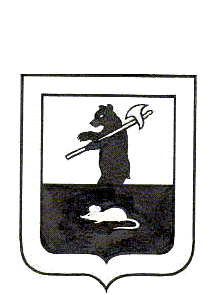 АДМИНИСТРАЦИЯ ГОРОДСКОГО ПОСЕЛЕНИЯ  МЫШКИН	ПОСТАНОВЛЕНИЕ                                                  г. М ы ш к и н 11.10. 2016                                                                     		№ 358 О признании утратившими силу постановлений Главы городского поселения Мышкин иАдминистрации городского поселения Мышкин В   соответствии   с   Федеральным  законом   от 02.03.2007 №25-ФЗ «О муниципальной службе в Российской Федерации», Федеральным законом от  25.12.2008  №  273-ФЗ «О противодействии коррупции», ПОСТАНОВЛЯЕТ:
         	1. Признать утратившим силу постановление Главы городского поселения Мышкин:-  от 25.12.2009 № 111 «О Порядке уведомления представителя нанимателя (работодателя)  о фактах обращения в целях склонения муниципального служащего Администрации городского поселения Мышкин к совершению коррупционных правонарушений». 2. Признать утратившим силу постановление Администрации городского поселения Мышкин:-  от 31.05.2010 № 74 «О внесении изменения в постановление Главы городского поселения от 25.12.2009 №111 «О Порядке уведомления представителя нанимателя (работодателя)  о фактах обращения в целях склонения муниципального служащего Администрации городского поселения Мышкин к совершению коррупционных правонарушений».	3. Контроль за исполнением  настоящего постановления оставляю за собой.	4. Постановление вступает в силу с момента его официального опубликования.Глава городского поселения Мышкин								Е.В.Петров